Ocean Zones Fill In: Organisms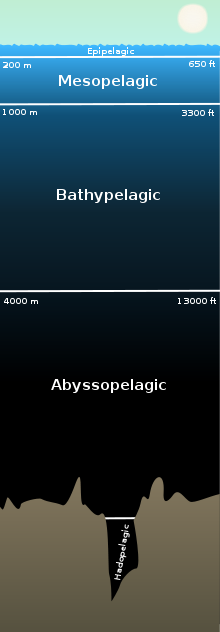 Ocean Zones Fill In: OrganismsWhile viewing the film Blue Planet: Deep Ocean, take notes and fill in the boxes for each zone with the corresponding animals and their adaptations.You do not have to write about every animal discussed in the film but do your best to write about one animal in each zone.